	QuestionnaireDesigning, Implementation and Evaluation of PRECEDE PROCEED Model-based Intervention on Oral and Dental Health among Primary Schools’ Students of Rafsanjan CityKnowledgeWhat is the function of teeth?1- Chewing food    Yes, no, I do not know2- Speech          Yes, no, I do not know3- Maintain facial beauty       Yes, no, I do not knowWhat are the effective factors in causing caries?4- Sugary substances       Yes, no, I do not know 5- Microbes	Yes, no, I do not know6- The strength or material of the teeth       Yes, no, I do not know 7- How long the food stays in the teeth        Yes, no, I do not knowHow can we tell if our teeth are decaying?8- The presence of brown and black spots on the teeth and perforation of the teeth    Yes, no, I do not know9- Sensitivity of teeth to heat and cold      Yes, no, I do not know10- Bleeding from the gums when brushing or toothache       Yes, no, I do not knowWhat is the complication of tooth decay?11- Psychological problems such as embarrassment    Yes, no, I do not know12- Physical problems such as halitosis      Yes, no, I do not know13- When should oral hygiene behavior begin?A: Before the teeth grow B: From 6 months at the same time as the first tooth in the mouth A: Since all the teeth came in D: I do not know 14- What is the most important way to remove teeth plaque?A: Brushing regularly and correctly  B: Washing only with water C: remove Plaque by a dentistD: I do not know 15- What is the minimum time for your brushing?A: 2 minutesB: 3 minutesC: 4 minutesD: I do not know 16- When brushing, how much toothpaste do we need to put on the toothbrush?A: the size of a pea B: the size of a half toothbrushC: As long as the toothbrushD: I do not know 17- How often should we change our toothbrush?A: Every 2-3 monthsB: Every 3-4 monthsC: Every 6 monthsD: I do not know 18- How should we brush the External surfaces of upper teeth?A: By moving the toothbrush back and forth B: From top to bottom C: From bottom to top D: I do not know19- How many times a day should we brush our teeth?A: OnceB: TwiceC: Three times and moreD: I do not know20- When is it better to brush?A: Only after eating lunch B: Only after eating dinnerC: After eating breakfast, lunch and dinner and eating sweets and snacksD: I do not know 21- How often should children use fluoridated mouthwash?A: Once a week B: Once a month C: Twice a week D: I do not know22- To examine their teeth, how often should refer to the dentist?A: Once every three months B: Once every 6 months C: Whenever a tooth is damaged D: I do not know23- What is the best way to clean between teeth?A: Brushing well B: Using dental floss C: Using mouthwash D: I do not know24- How many times a day should we floss, at least?A: Once B: Twice C: Three D: I do not knowAttitude               A: I agree         B: I have no opinion            C: I disagree1- I think brushing is good.2- I feel good after brushing.3- Brushing is very useful for dental health.4- There is no special method of brushing, it is good to brush anyway.5- Brushing once a day is enough.6- After consuming sugars and sweets, it is necessary to brush immediately.7- Toothpaste has no effect on oral health.Perceived susceptibility           A: I agree         B: I have no opinion            C: I disagree1- If I do not brush my teeth, my teeth may decay.2- The resistance of my teeth is good and they never decay.3- My teeth stay healthy until old age.Perceived severity	A: I agree         B: I have no opinion            C: I disagree1- Tooth decay is a serious disease.2- If my teeth rot, I will have severe toothache.3- If my teeth rot, my mouth smells bad.4- If my teeth rot, I will look ugly.5. If my teeth rot, I cannot speak well.6- If my teeth rot, I may lose my friends.7- If my teeth rot, my family will be upset with me.8- If my teeth rot, the school health teacher will be very upset with me.9- If my teeth rot, my homework and daily tasks will be delayed.10- If my teeth rot, my family will have to spend a lot of money on me.Perceived benefits                A: I agree         B: I have no opinion            C: I disagree1- Brushing prevents tooth decay.2- Brushing causes vitality and freshness.3- Brushing increases my self-confidence.4- Brushing makes me have beautiful teeth.5- Brushing makes my teeth decay later.6- Brushing makes my teeth whiter.7- Brushing makes my mouth fragrant.8- Brushing makes my family love me more.9- Brushing makes me make more friends.10- Brushing makes my teacher like me more.11- Brushing makes my school health instructor encourage me.Perceived barriers                A: I agree         B: I have no opinion            C: I disagree1- I do not have enough time to brush my teeth after eating breakfast.2- I do not have mood to brush my teeth after eating dinner.3- I do not brush because I do not have a toothbrush and toothpaste.4- I do not brush because I do not know the correct way to brush.5- Brushing give me nausea, that's why I don't brush.6- When I brush my teeth, blood comes out of my gums, that's why I don't brush.Subjective norms               A: I agree         B: I have no opinion            C: I disagree1- My family believes that I should brush my teeth regularly.2- According to my friends, we should brush regularly.3- The school health teacher believes that we should brush our teeth regularly.Motivation to comply          A: I agree         B: I have no opinion            C: I disagree 1- Family opinion is important for me to brush my teeth.2- The opinion of my friends is important for me to brush my teeth.3- The opinion of my school health teacher is important for me to brush my teeth.Perceived self-efficacy          A: Yes              B: So-So                C: A lot1- I can brush my teeth after breakfast.2- I can brush my teeth after eating lunch.3- I can brush my teeth after dinner.4- I can brush my teeth after eating sweets.5. I can brush properly and in the right wayPerceived behavioral control            A: Yes              B: So-So                C: A lot1- I can even if I do not have mood and patient, my toothbrush.2- I can brush my teeth regularly while traveling.3- I can brush regularly when I am sick.4- If I run out of toothpaste, I can still brush regularly.5- Even if I do not like the taste of my toothpaste, I can still brush regularly.6- I can also brush my teeth at partiesObservational learning        A: I agree         B: I have no opinion            C: I disagree  1- Because I see my family brushing their teeth, I also brush my teeth.2- Because I see my friends brushing their teeth, I also brush.3- Because I see children brushing their teeth in cartoons, I also brush my teethSocial support         A: I agree         B: I have no opinion            C: I disagree  1- My parents guide me while brushing my teeth.2- My parents supervise my brushing.3- My parents help me with brushing.4- My parents remind me when to brush my teeth.Social reinforcement            A: I agree         B: I have no opinion            C: I disagree  1- My parents always encourage me to brush my teeth.2- My teacher encourages me to brush my teeth.3- The school health instructor encourages me to brush my teeth.4- My friends encourage me to brush my teethIntention to behave               A: Yes             B: No1- I decide to brush three times a day.2. I decide to brush my teeth after breakfast.3- I decide to brush my teeth after eating lunch.4- I decide to brush my teeth before going to bed.Behavioral preferences              A: I agree         B: I have no opinion            C: I disagree  1- I like to brush my teeth in the bathroom.2- I like to brush my teeth in the kitchen.3- If my toothbrush is colorful and attractive, I would rather brush my teeth.4- If I choose and buy my own toothbrush and toothpaste, I would rather brush my teeth.5- I like to brush my teeth with my parents.Checklist for controlling the correct brushing skills- Behavioral skillsChecklist - Evaluation of brushing behavior in the last week- BehaviorRowSkills componentsYesNo1He washes his toothbrush and puts toothpaste the size of a pea on it.2Place the toothbrush at a 45-degree angle on the outer surfaces of the upper teeth and start brushing up and down from the last tooth.3Place the toothbrush at a 45 degree angle on the inner surfaces of the upper teeth and start brushing from the last tooth.4The masticatory surfaces brush the upper teeth in a longitudinal (reciprocating) motion.5Place the toothbrush at a 45-degree angle on the outer surfaces of the lower teeth and start brushing from the last tooth by moving it up and down.6Place the toothbrush at a 45-degree angle on the inner surfaces of the lower teeth and start brushing from the last tooth by moving it up and down.7The masticatory surfaces brush the lower teeth in a longitudinal (reciprocating) motion.8Brush each tooth at least 3 times using the above methods.9He brushes his tongue by moving backwards in front of the toothbrush10Observe the duration of brushing for 3 to 5 minutes.11You clean your toothbrush.12You clean your mouth.FridayThursdayWednesdayTuesdayMondaySundaySaturdayMorningNoonthe night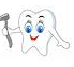 